ФИОХатыпова Алсина МаратовнаНаименование дошкольного образованияМБДОУ “Кубасский детский сад”Возрастная группаСредняя группаМетодика дошкольного образованияМетодика развития речиТема занятияЛитературная викторина «Дорогами сказок К. И. Чуковского»Используемая образовательная программаВасильева, Веракса, Комарова: От рождения до школы. Примерная основная общеобразовательная программа дошкольного образования.Задачи1.продолжать знакомить с творчеством К.И. Чуковского; 2.дать детям возможность отдохнуть.3.Воспитывать бережное отношение к сказкам К.И.Чуковского.Предварительная работа Беседа о К.И.Чуковском, заучивание физкультминутки.Дидактическое обеспечение занятия (наглядность)ноутбук, Дидактическая игра «Собери картинку», книги произведений К.И.Чуковского, аудиозапись,, игра «Что бывает в библиотеке?», презентация к викторине.Использованная литератураСоциальная сеть работниковобразования  nsportal.ruХод занятияВводная частьОсновная частьЗаключительная часть- Ребята вы верите в чудеса?- Да.- У нас в группе сегодня утром произошло настоящее чудо. Когда я пришла в группу и увидела на столе Королеву- Книгу  со сказочными картинками. Посмотрите на неё, какая она красивая.  Давайте откроем и заглянем на первую страницу.- Что такое случилось? Все картинки пропали. Что же нам делать? Ответы детей-Давайте поможем собрать все картинки и вернём их обратно в книгу.Игра « Собери картинку». Дети собирают картинки и называют сказки по произведениям К. Чуковского.- Спасибо вам, ребята, помогли вернуть картинки  в книгу. Сегодня Королева - книга приглашает нас в гости к вашему любимому писателю Корнею Ивановичу Чуковскому.В гости дедушка Корней приглашает всех детей!Но особенно он рад, пригласить таких ребят,Кто умеет слушать сказкиИли любит их читать.- Ребята, а Вы любите сказки? А сейчас я приглашаю Вас на литературную викторину по сказкам К. Чуковского. (1 слайд) Вы, ребята, будьте внимательны, старайтесь отвечать чётко, быстро.(2 слайд)I тур – «Вспомни сказку».II тур - «Кто есть кто».III тур. «Конкурс знатоков».АукционIV тур. «Корзинка с потерянными вещами».V тур. «Музыкальная страничка»VI тур. «Расшифруйте имена сказочных героев».Подведение итогов и награждение победителей.( 3 слайд) Недалеко от Москвы, в посёлке Переделкино, в небольшом доме много лет жил высокий седой человек, которого знали все дети страны. Это он придумал множество сказочных героев: Муху-Цокотуху, Бармалея, Мойдодыра. Звали этого замечательного человека Корней Чуковский.  1 апреля 2007 г., если бы он был жив, ему исполнилось бы 125 лет.Корней Чуковский – это литературный псевдоним писателя. Настоящее его имя - Николай Васильевич Корнейчуков.– Высокий рост, длинные руки с большими кистями, крупные черты лица, большой любопытный нос, щёточка усов, непослушная прядь волос, свисающая на лоб, смеющиеся светлые глаза и удивительно лёгкая походка. Такова внешность Корнея Ивановича Чуковского.(4 слайд)  Вставал он очень рано, как только вставало солнце, и сразу же принимался за работу. Весной и летом копался в огороде или в цветнике перед домом, зимой расчищал дорожки от выпавшего за ночь снега. Проработав несколько часов, он отправлялся гулять. Ходил он удивительно легко и быстро, иногда он даже пускался наперегонки с малышами, которых встречал во время прогулки. Именно таким малышам он посвятил свои  книги .(5 слайд)Учёный, писатель, переводчик, литературовед, К.Чуковский написал для детей много стихов и сказок.Сегодня мы совершим с вами необычное путешествие, встретимся с героями сказок Корнея Чуковского.I тур. «Вспомни сказку». (7 – 8 слайд)- Вспомни, какими словами оканчивается строчка, и назови сказку. С ранних лет стихи К.И.Чуковского приносят всем нам радость. Не только вы, но и ваши родители, ваши дедушки и бабушки не представляют своего детства без “Айболита”, “Федорина горя”, “ Телефона”… Стихи Корнея Ивановича воспитывают драгоценную способность сопереживать, сострадать, сорадоваться . Без этой способности человек – не человек. Стихи Чуковского великолепно звучат, развивают нашу речь, обогащают нас новыми словами, формируют чувство юмора, делают нас сильнее и умнее.II тур. «Кто есть кто».( 9 слайд)- Каким персонажам принадлежат эти сказочные имена?Айболит - (доктор)
Бармалей - (разбойник)
Федора - (бабушка)
Каракула - (акула)
Мойдодыр - (умывальник)
Тотошка, Кокошка - (крокодильчики)
Цокотуха - (муха)
Барабек - (обжора)
Рыжий, усатый великан - (таракан)- Корней Иванович Чуковский отличался большим трудолюбием: “Всегда, – писал он, – где бы я ни был: в трамвае, в очереди за хлебом, в приёмной зубного врача, – я, чтобы не тратилось попусту время, сочинял загадки для детей. Это спасало меня от умственной праздности!”III тур. «Конкурс знатоков».(10 слайд)- Разгадайте кроссворд по произведениям К. Чуковского и узнаете, как называется первая сказка писателя.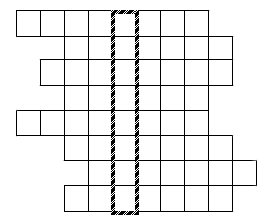 По горизонтали:Имя акулы в сказках Чуковского.И акула Каракула
Правым глазом подмигнула
И хохочет, и хохочет,
Будто кто её щекочет. (Айболит)Чудовище из сказки, пожирающее детёнышей животных.Вот и стал Таракан победителем,И лесов и полей повелителем.Покорилися звери усатому.(Чтоб ему провалиться, проклятому!)А он между ними похаживает,Золоченое брюхо поглаживает:"Принесите-ка мне, звери, ваших детушек,Я сегодня их за ужином скушаю!" (тараканище)Имя мухи – именинницы.Муха, Муха-Цокотуха,
Позолоченное брюхо!
Муха по полю пошла,
Муха денежку нашла.Имя одного из крокодильчиков, встретивших грязнулю.Вдруг навстречу мой хороший,
Мой любимый Крокодил.
Он с Тотошей и Кокошей
По аллее проходилУмывальников начальник и мочалок командир.Я - Великий Умывальник,
Знаменитый Мойдодыр,
Умывальников Начальник
И мочалок Командир!Кто вернул краденое солнце?Не стерпел Медведь,
Заревел Медведь,
И на злого врага налетел Медведь.
Уж он мял его и ломал его:
"Подавай сюда наше солнышко!"
Испугался Крокодил,
Завопил, заголосил, а из пасти
Из зубастой солнце вывалилось,
В небо выкатилось!
Побежало по кустам,
По берёзовым листам.Какое слово повторял Айболит по пути в Африку?И встал Айболит, побежал Айболит.
По полям, но лесам, по лугам он бежит.
И одно только слово твердит Айболит:
"Лимпопо, Лимпопо, Лимпопо!" (Айболит)Название стихотворения, в котором звери тащили из болота бегемота.Наш бегемот провалился в болото...
- Провалился в болото?
- Да!
И ни туда, ни сюда!
О, если вы не придете -
Он утонет, утонет в болоте,
Умрет, пропадет
Бегемот!!! (телефон)По вертикали:Первая сказка Чуковского. КРОКОДИЛАукцион. (11 - 12 слайд)1.В каком произведении посуда перевоспитала свою хозяйку? («Федорино горе») 2.Какой герой был страшным злодеем, а потом перевоспитался? («Бармалей»)3.В какой сказке прославляют воробья? («Тараканище»)4.Назовите сказку, главную мысль которой можно выразить словами: «Чистота – залог здоровья!» («Мойдодыр», «Федорино горе»)5.Назовите сказку, в которой происходит страшное преступление – попытка убийства? («Муха – Цокотуха»).6. Что просили животные в стихотворении – сказке «Телефон»: (Слон – шоколад, Газели – карусели, Мартышки – книжки, Крокодил – калоши)7.На ком совершали путешествие в Африку Айболит и его друзья? (Волки, кит, орлы)8. Какого «рогатого зверя» испугались портные из стихотворения «Храбрецы»? (Улитку)9. В каких сказках героем является крокодил? («Путаница», «Тараканище», «Мойдодыр», «Телефон», «Бармалей», «Краденое солнце», «Крокодил»)10.Как звали мальчика, который победил Крокодила? (Ваня Васильчиков)-  Детским поэтом и сказочником Чуковский стал случайно. А вышло это так.
Заболел его маленький сынишка. Корней Иванович вёз его в ночном поезде. Мальчик капризничал, стонал, плакал. Чтобы хоть как-нибудь развлечь его, отец стал рассказывать ему сказку: Жил да был крокодил, он по улицам ходил. Мальчик неожиданно затих и стал слушать. Наутро, проснувшись, он попросил, чтобы отец снова рассказал ему вчерашнюю сказку. Оказалось, что он запомнил её всю, слово в слово. IV тур. «Корзинка с потерянными вещами». (13 слайд)- В корзинке находятся разные вещи. Их кто-то потерял. Помогите найти их владельца, вспомните сказку и строчки, в которых говорится об этом предмете.Телефон (У меня зазвонил телефон)Воздушный шарик (Ехали медведи на велосипеде,…а за ним комарики на воздушном шарике)Мыло (Вот и мыло подскочило)Блюдце (А за ними блюдца)Калоша (Пришли мне дюжину новых калош)Термометр (И ставит им градусник)Сито (Скачет сито по полям)Перчатки (А потом позвонили зайчатки: «Нельзя ли прислать перчатки?»)Монета (Муха по полю пошла, муха денежку нашла)Шоколадка (И всем по порядку даёт шоколадку)Ошейник (Оглянулся крокодил и Барбоса проглотил, проглотил его вместе с ошейником)Мочалка (И мочалку словно галку, словно галку проглотил)- Стихи Чуковского очень музыкальны. Например, к  сказке “Мойдодыр” композитор Ю. Левитин написал оперу. (Опера – это музыкальное произведение, в котором все поют в сопровождении оркестра.) Вначале звучит “Увертюра” –  вступление к опере. Звучат фанфары, привлекая внимание слушателей. Далее звучит лучезарный солнечный марш: “Рано утром, на рассвете умываются мышата”. Финал оперы радостный. Звучит гимн воде.V тур. «Музыкальная страничка» (14 слайд)БармалейМуха –ЦокотухаКрокодилАйболитФедорино гореМойдодырТараканищеТелефон-  К.И.Чуковский рассказывал: “ У меня часто бывали приливы радости и веселья. Идёшь по улице и бессмысленно радуешься всему, что ты видишь: трамваям, воробьям. Готов расцеловаться с каждым встречным. Один такой день К.И.Чуковский особенно запомнил – 29 августа 1923 г. Чувствуя себя человеком, который может творить чудеса, я не вбежал, а взлетел, как на крыльях, в нашу квартиру. Схватив какой-то запылённый бумажный клочок, с трудом отыскав карандаш, стал писать весёлую поэму о Мухиной свадьбе, причём чувствовал себя на этой свадьбе женихом. В этой сказке два праздника: именины и свадьба. Я всей душой отпраздновал оба. VI тур.  «Героический поступок» (15 слайд)- Соедини героя сказки с поступком, который он совершил.Подведение итогов викторины.(16 слайд)